комитет образования, науки  и молодежной политики Волгоградской областигосударственное бюджетное профессиональное образовательное учреждение«Волгоградский профессиональный техникум кадровых ресурсов»ПОЛОЖЕНИЕ №О БУХГАЛТЕРСКОЙ СЛУЖБЕГБПОУ «ВПТКР»1. Общие положения1.1. Бухгалтерия является самостоятельным структурным подразделением организации на правах службы и подчиняется непосредственно руководителю организации.1.2. Структуру и штаты бухгалтерии утверждает руководитель организации с учетом объемов работы и особенностей финансово-хозяйственной деятельности.1.3. В штатный состав бухгалтерской службы входят главный бухгалтер, бухгалтер - расчетчик, бухгалтер по учету материалов, экономист, бухгалтер калькулятор  и бухгалтер-кассир. Дополнительно могут вводится другие должности.1.4. Главный бухгалтер назначается на должность и освобождается от должности приказом руководителя организации.1.5. Бухгалтерская служба в своей деятельности руководствуется: действующим законодательством, другими нормативными правовыми актами, утверждаемыми в установленном порядке, регулирующими бухгалтерский и налоговый учет, приказами, распоряжениями и указаниями руководителя организации по основной деятельности и по личному составу, настоящим положением.1.6. Основными задачами бухгалтерской службы являются ведение бюджетного учета финансово-хозяйственной деятельности, осуществление контроля за сохранностью собственности, правильным расходованием денежных средств и материальных ценностей.2. Функции2.1. Организация бухгалтерского учета основных фондов, материальных запасов, денежных средств и других ценностей организации.2.2. Организация расчетов с контрагентами по хозяйственным договорам,с бюджетом и внебюджетными фондами.2.3. Начисление и выплата заработной платы, своевременное проведение расчетов с сотрудниками организации.2.4. Обеспечение строгого соблюдения кассовой и расчетной дисциплины, расходования полученных в учреждениях банков (кредитных организациях) средств по назначению.2.5. Осуществление предварительного контроля за своевременным и правильным оформлением документов и законностью совершаемых операций.2.6. Применение утвержденных в установленном порядке типовых унифицированных форм первичной учетной документации, строгое соблюдение порядка оформления этих документов.2.7. Обеспечение своевременного и правильного отражения на счетах бюджетного учета и в отчетности хозяйственных операций.2.8. Организация контроля за сохранностью нефинансовых активов и денежных средств.2.9. Составление и представление в установленные сроки бухгалтерской и статистической отчетности, отчетности в государственные социальные внебюджетные фонды, налоговых деклараций и пояснений к ним.2.10. Принятие мер к предупреждению недостач, растрат и других нарушений и злоупотреблений.2.11. Проведение инструктажа материально ответственных лиц по вопросам учета и сохранности ценностей, находящихся на их ответственном хранении.2.12. Осуществление контроля за своевременным проведением и участие в проведении инвентаризации активов и обязательств организации, своевременное и правильное отражение результатов инвентаризации в бухгалтерском учете.2.13. Составление и согласование с руководителем организации (при отсутствии плановых отделов и иных аналогичных подразделений) плановых калькуляций, смет расходов и расчетов к ним.2.14. Участие в проведении анализа финансово-хозяйственной деятельности организации с целью выявлений внутрихозяйственных резервов, ликвидации потерь и непроизводительных расходов.2.15. Осуществление мероприятий по повышению уровня автоматизации учетно-вычислительных работ.2.16. Систематизированный учет положений, инструкций, других нормативных актов по вопросам организации и ведения бюджетного учета.2.17. Обеспечение хранения бухгалтерских документов, регистров учета, иных документов, связанных с деятельностью бухгалтерской службы и бухгалтерского архива.3. Права и обязанности3.1. Требовать от подразделений и сотрудников организации представления материалов (планов, отчетов, справок и т.п.), необходимых для осуществления работы, входящей в компетенцию бухгалтерской службы.3.2. Не принимать к исполнению и оформлению документы по операциям, которые нарушают действующее законодательство и установленный порядок приема, оприходования, хранения и расходования денежных средств, оборудования, материальных и других ценностей.3.3. Представлять руководству организации предложения о наложении дисциплинарных взысканий на лиц, допустивших недоброкачественное оформление и составление документов, несвоевременную передачу их для отражения на счетах бухгалтерского учета и в отчетности, а также за недостоверность содержащихся в документах данных.3.4. Осуществлять связь с другими организациями и государственными органами по вопросам, входящим в компетенцию бухгалтерии.3.5. Указания бухгалтерии в пределах функций, предусмотренных настоящим положением, являются обязательными к руководству и исполнению всеми подразделениями и сотрудниками организации.4. Ответственность4.1. Всю полноту ответственности за качество и своевременность выполнения возложенных настоящим положением на бухгалтерскую службу задач и функций несет главный бухгалтер организации.4.2. Степень ответственности других работников бухгалтерии устанавливается должностными инструкциями. Главный бухгалтер устанавливает служебные обязанности работников бухгалтерии в должностных инструкциях, утверждаемых руководителем организации по представлению главного бухгалтера.5. Взаимоотношения, служебные связи5.1. Взаимоотношения со структурными подразделениями5.2. Взаимоотношения со сторонними организациями6. Организация работы6.1. Бухгалтерская служба работает в соответствии с правилами внутреннего трудового распорядка организации.6.2. Реорганизация и ликвидация бухгалтерской службы проводится на основании приказов директора учреждения.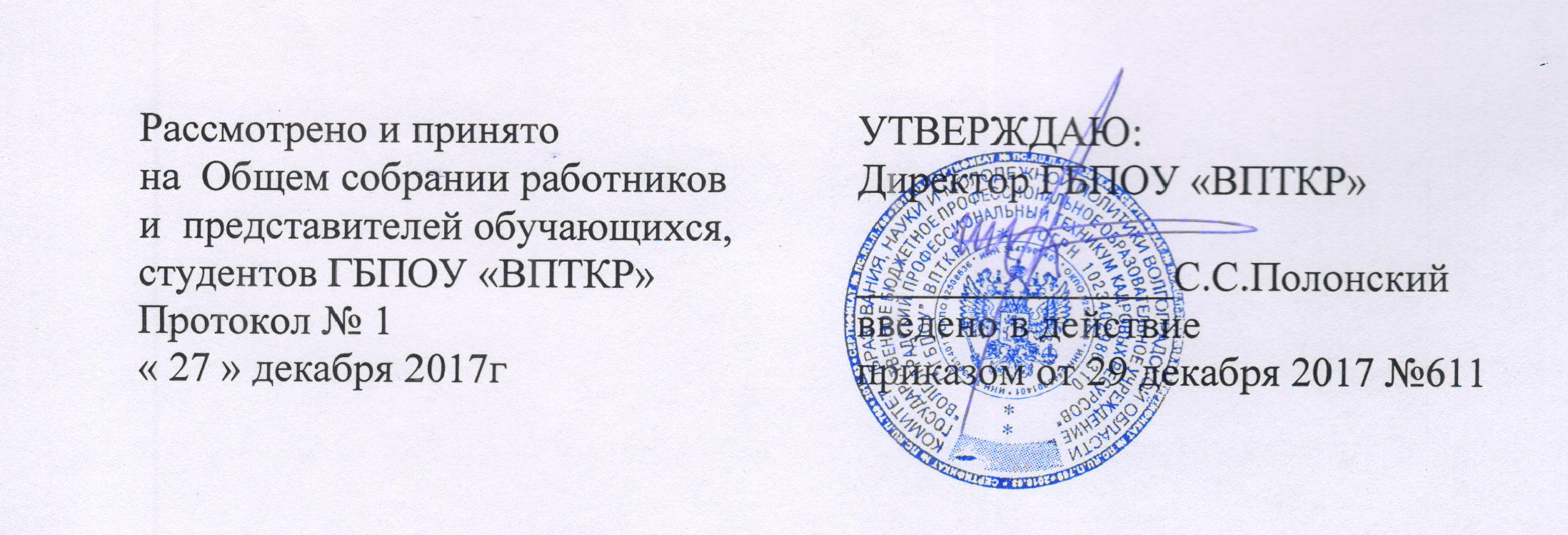 Структурные подразделения, сторонние организацииБухгалтерская служба получает документыБухгалтерская служба передает документы123Кадровая служба- приказы по личному составу; - табели учета рабочего времени сотрудников;- больничные листы;- отчеты о расходовании бланков трудовых книжек и вкладышей к ним.- ведомости использования очередных отпусков;- бланки трудовых книжек и вкладышей к ним.Хозяйственный отдел- хозяйственные договоры, сметы, акты и другие материалы по вопросам выполнения договорных обязательств;-счета на приобретениетоварно-материальныхценностей;- авансовые отчеты сотрудников- сведения о нормах расхода денежных средств и материалов;- сведения о затратах по видам деятельности и отдельным договорам;- сведения об оплате счетов, дебиторах и кредиторах;- указания по вопросам оформления и представления для учета документов и сведений.Учебная часть- копии приказов и распоряжений директора по основной деятельности- корреспонденция в адрес бухгалтерии- проекты приказов и распоряжений по вопросам финансовой деятельности;- сводки, справки, сведения по запросам руководства;- отчеты о результатах финансово-хозяйственной деятельностиБанк- выписки по счетам и прилагаемые к ним документы;- письменные разъяснения по вопросам взаимодействия с банком- расчетно-платежные банковские документы; - чеки на получение денежных средств и объявления на взнос наличными; - сведения по вопросам работы с денежной наличностью.Комитет образования, науки и молодежной политики Волгоградской областиГосударственная налоговая инспекция- акты и документы по вопросам правильности исчисления и уплаты налогов в бюджет;- письменные разъяснения по налогообложению. - приказы, документы и пояснения, необходимые для правильного исчисления налогов; - расчеты по налогам (налоговые декларации);- бухгалтерская отчетность.